Café & RestaurantVins BlancsCHARDONNAY Verre 5€ / 50 cl 13€SANCERRE PRIEURVerre 7,50€ / 50cl 23€ / Bt 35€VIN DU MOMENT Verre 6,50€ / 50 cl 19€ / Bt 25€PETIT CHABLIS ChablisienneVerre 7.50€ / 50 cl 23€ / Bt 35€ Vins rougesIGP PINOT DES CÉVENNES Verre 5€ / 50 cl 13€ / Bt 16,50€SANCERRE Verre 7,50€ / 50 cl 23€ / Bt 35€ COTES DU RHÔNE Verre 5,50€ / 50 cl 17,50€ / Bt 24€ VIN DU MOMENTVerre 5,50€ / 50 cl 17,50€ / Bt 24€ Vin rosé : Verre 5€ / 50 cl 13€Bières et ApéritifsBières pressionSt Stefanus Abbaye 4,50€ / 7,50€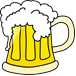 IPA Meantime  4,50€ / 7,50€Grolsch blonde  3,50€ / 6,50€Grolsch Weizen 3,80€ / 6,80€Nos Cocktails 7,50€Apérol Spritz 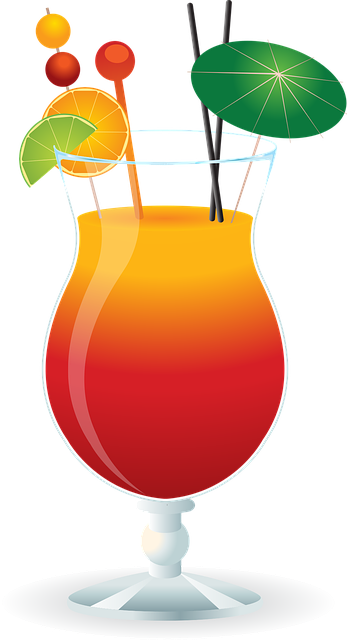 Moscow mule Gin Tonic Cuba Libre Martini RoyalVodka fraise Apéritifs, digestifsPastis, Ricard 	 3,50€ Martini, kir	 4€Jack Daniel’s 	 7€JB, Gin	 5€ Coupe de champagne	 9€Cognac, Armagnac	 9€Calvados	 6€Get 27	 6€Vodka	 6,50€Rhum	 6,50€Shot	 3€Tous nos prix sont nets - Service inclusCafé & Restaurant    Boissons chaudes		Boissons sans alcool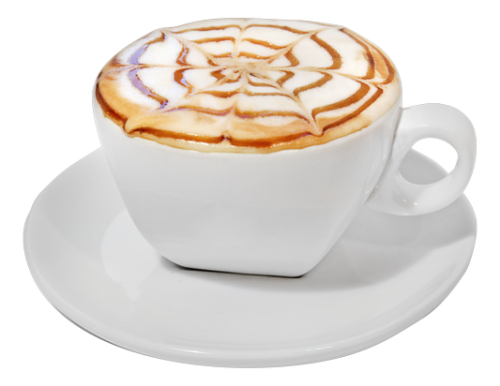 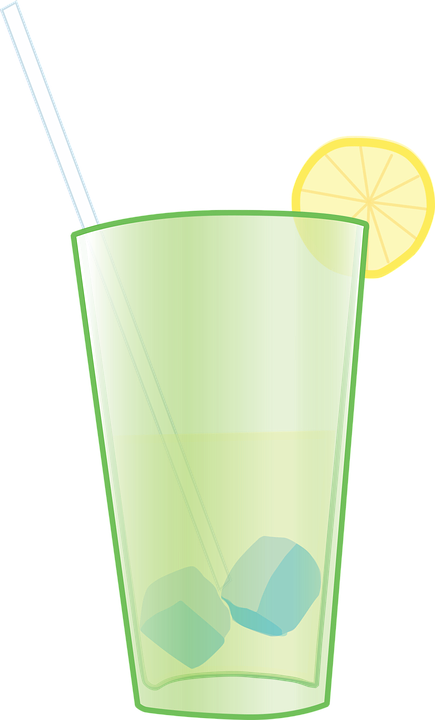 Tous nos prix sont nets - Service inclusCafé, déca 	 2,40€ Noisette	 2,50€Thé ou infusion 	 3,90€ Café crème 	 3,50€ Cappuccino 	 4,50€ Chocolat chaud 	 4,50€Evian ou Badoit                     	4,50€/ 6€ Softs                   			4,30€Jus de fruits        			3,50€Diabolo         			3,70€    Côté salé 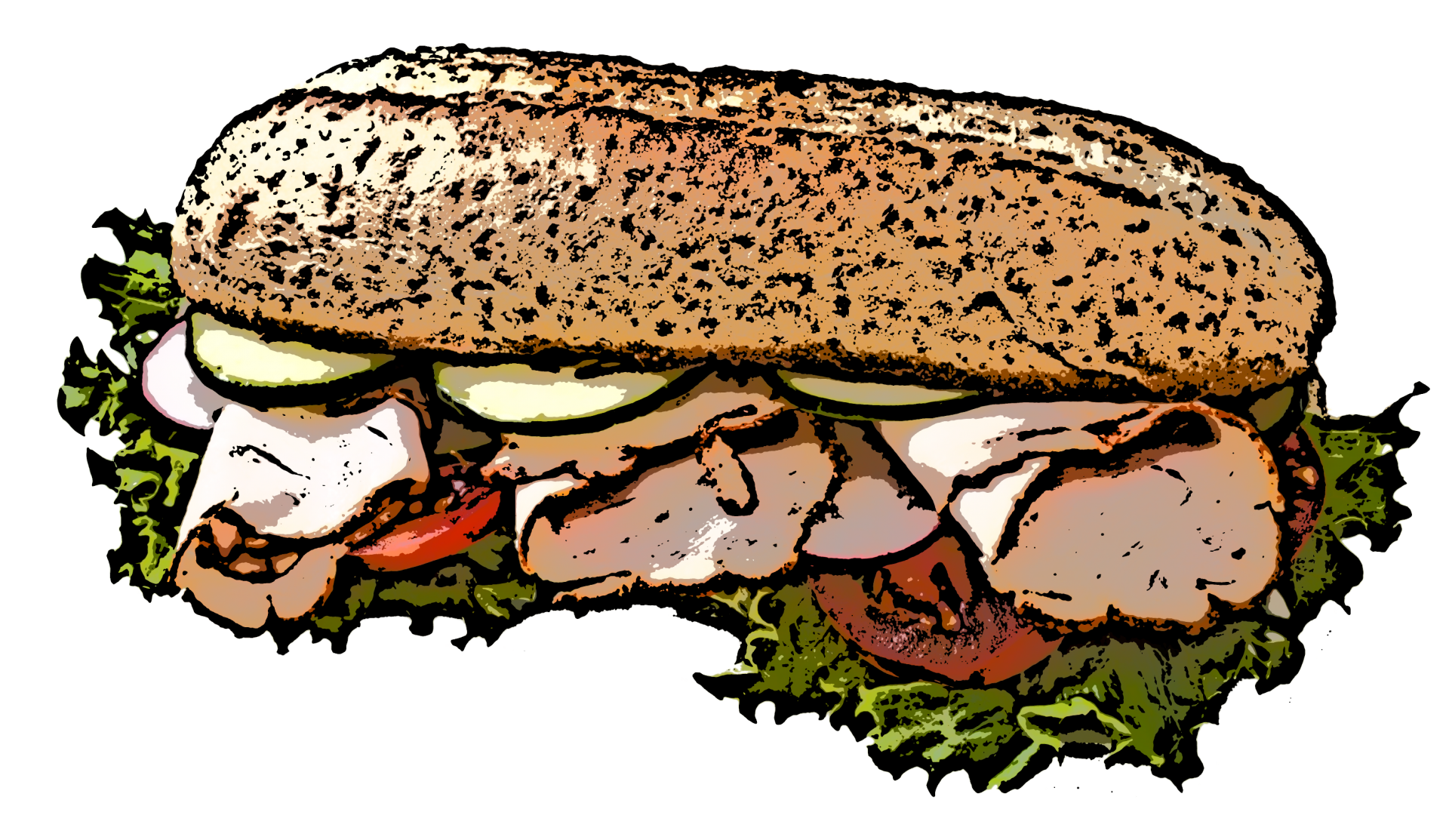 Planches :                             16€CharcuteriesFromages ouMixteAssiette de frites maison	5,50€Camembert rôti miel		6,50€Côté sucré 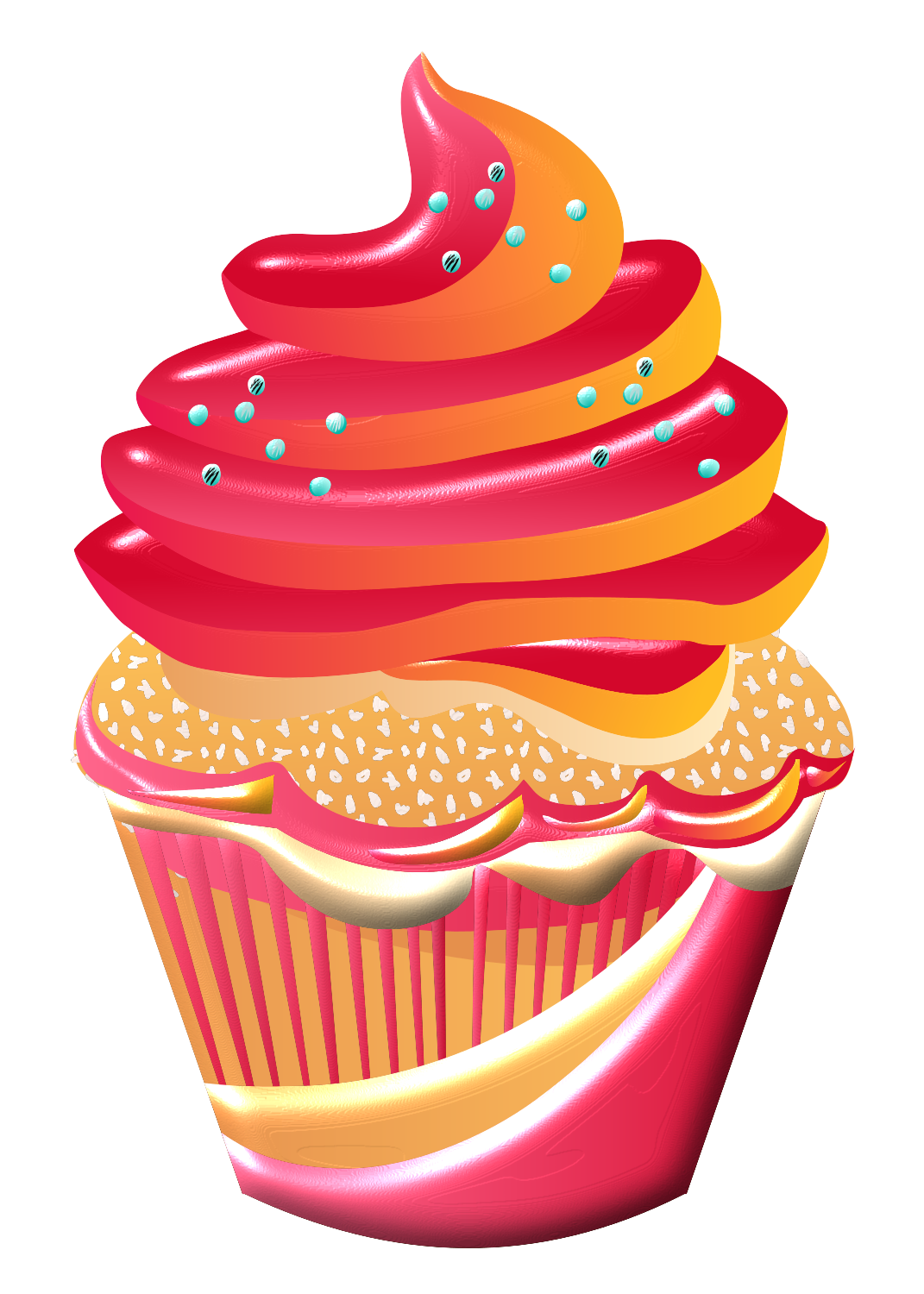 Crème brûlée à la vanille		7€Dessert du moment		à l’ardoiseCafé gourmand		8,90€Mi-cuit au chocolat		Glace vanille	8,50€Brioche « pain perdu » 
caramel maison 	 7€